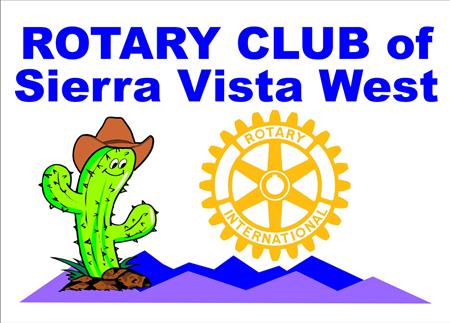 Rotary Club of Sierra Vista WestJuly 2020 Board of Directors MeetingJuly 20, 2020 called to order the July 20, 2020 board of directors meeting of the Rotary Club of Sierra Vista West at 5:00 pm via ZOOM.  The following board members were present:  President Anita FarrowPresident Elect Kristine Wolfe  Secretary Steve Johns Membership Chair Jim ThompsonThe Rotary Foundation Chair Tom ReardonAbsent: Immediate Past President: VacantTreasurer Kevin FarrowGuests:  NoneTreasurer’s ReportChecking Balance:	$14,259.86Savings Balance:	$  2,104.64Foundation Balance:	$  2,570.76TOTAL ASSETS:	$18,935.17 President’s Report Anita has assigned Speaker Months as follows:August		HankSeptember	SteveOctober	KristineNovember	JimDecember	TomSalvation Army food distribution went well.  Thanks to Anita, Jim, and Kristine for representing us.Grants:  The grant for 5 computers for the Boys and Girls Club Carmichael Annex has been submitted.  PENDINGCommittee ReportsMembership (Jim)Current membership count is 11.Public Relations (Anita, Kristine, Steve)Steve is looking into publishing a Bulletin via Club Runner.  Steve has reached out to Bob Logan and is waiting for a response.Club Administration (Steve)Please remember to send Steve any makeup information you have.Foundation (Tom)Next quarterly report (July-September) is due by September 15th.Fundraising:Kristine is pressing forward with a virtual 5k run and will provide more information as it become available.There was some discussion about having some sort of yard sale.  Hank will provide more information.Service Projects (Kristine)Mary’s Mission school supplies.  The need is for 16 boys and 8 girls.  Renae has volunteered to help with the shoppingThe SV Rotary Satellite Club has donated 50 masks for us to donate to Mary’s Mission.  We are looking at other PPE to donate.Upcoming Events:August 6, 2020 at 11:30 AM: Club Meeting via Zoom.  Guest speaker is Major Lacey, Executive Director of Mary’s Mission, who will discuss projects, plans, and needs for the Fall of 2020.  According to Major Lacey, Mary’s Mission residents will attend school in person starting August 17th.August 17, 2020 at 5:00 PM: BoD Meeting via Zoom.August 20, 2020 at 11:30 AM: Club Meeting via Zoom.  Representatives from the SV Toastmasters Club will talk about how they are making a difference in the community and how Rotary International has partnered with Toastmasters International to help Rotarians. September 3, 2020 at 11:30 AM: Club Meeting via Zoom.  Lisa Gustafson from Cochise Strong will talk about who and what Cochise Strong is and what it does. According to their website: Cochise Strong is a non-profit, servicing a community network of people & businesses who have a joint collective goal to sustain, improve, or enhance the business economy in our community. Together, we raise the bar and build a stronger Cochise.  5:34 PM.  The next board meeting is on August 17, 2020 at 5:00 PM via Zoom.  :  Steve Johns:  Anita Farrow